Телевизионный анонс на мартМосква, 26.02.2018Не пропустите в марте согревающие киноистории о любви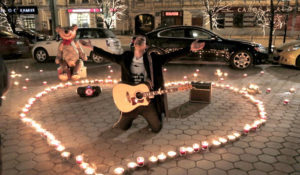 В марте зрителей канала «Киносвидание» согреет не только весеннее солнце, но и романтические премьеры с Данилой Козловским, Элизабет Бэнкс, Джеком Николсоном, Хелен Хант и другими актерами.8 марта с 18:00 – фильмы с Патриком Суэйзи: «Грязные танцы», «Грязные танцы 2: Гаванские ночи», «Последний танец»;10 марта с 12:00 – все части фильма «Сумерки»;по пятницам в 19:00 – «правила пикапа»: «Любовь от всех болезней», «Голая правда», «Сыграем в игру», «Простушка», «Правила съема: метод Хитча»;по воскресеньям в 19:30 – французские ромкомы: «Просто вместе», «Принцесса Монако», «Любовь без пересадок», «Замуж на два дня».Контакты:Пресс-служба ООО «ТПО Ред Медиа»Вероника СмольниковаТел.: +7 (495) 777-49-94 доб. 733Тел. моб.: +7 (988) 386-16-52E-mail: smolnikovavv@red-media.ruБольше новостей на наших страницах в ВК, ОК и Telegram.Информация о телеканале:КИНОСВИДАНИЕ. Телеканал кино об отношениях мужчины и женщины. Романтические комедии, вдохновляющие истории любви и психология отношений. Фильмы, которые хочется смотреть вдвоем. Производится компанией «Ред Медиа». www.nastroykino.ruРЕД МЕДИА. Ведущая российская телевизионная компания по производству и дистрибуции тематических телеканалов для кабельного и спутникового вещания. Входит в состав «Газпром-Медиа Холдинга». Компания представляет дистрибуцию 39 тематических телеканалов форматов SD и HD, включая 18 телеканалов собственного производства. Телеканалы «Ред Медиа» являются лауреатами международных и российских премий, вещают в 980 городах на территории 43 стран мира и обеспечивают потребности зрительской аудитории во всех основных телевизионных жанрах: кино, спорт, развлечения, познание, музыка, стиль жизни, хобби, детские. www.red-media.ru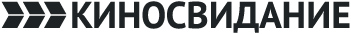 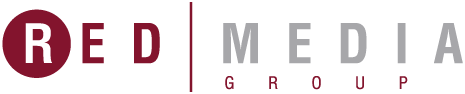 6 марта в 19:30 — «Статус: Свободен»Никита и Афина — идеальная пара… Как палочки Твикс. Как Бред Питт и Анджелина Джоли. Но… только по мнению Никиты. Внезапно Афина сообщает, что уходит от него. Причем — к 40-летнему стоматологу. Никита не согласен с таким поворотом судьбы и обещает Афине, что вернет ее за неделю. Что готов сделать отчаянный стэндапер, чтобы вернуть свою любовь?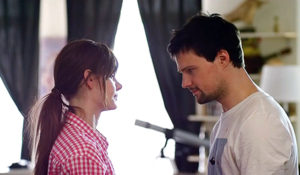 Производство: 2015 г. РоссияРежиссер: Павел РуминовВ ролях: Данила Козловский, Елизавета Боярская, Владимир Селезнев, Игорь Войнаровский, Наталья Анисимова, Паулина Андреева, Надежда Звенигородская, Милош Руминов, Михаил Крылов, Катрин Асси13 марта в 19:30 — «История рыцаря»Он не подчинялся ни одному правилу, ибо был создан для того, чтобы их нарушать. После гибели своего господина слуга Уильям решается на отчаянную авантюру. Юноше удается изменить свою родословную и, присвоив себе доспехи и оружие ушедшего хозяина, предстать перед публикой молодым и родовитым рыцарем Ульрихом фон Лихтенштейном. Теперь в новом качестве ему предстоит доказывать свое благородное происхождение на рыцарских турнирах копьем и мечом. Отвага и решимость сэра Уильяма закалилась в бесчисленных схватках. Но в качестве последнего испытания пылкому сердцу великого самозванца послана страстная любовь, которой под силу выбить из седла самого неустрашимого воина...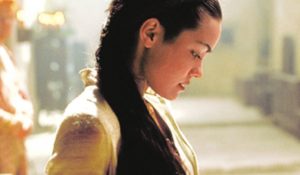 Производство: 2001  г. СШАРежиссер: Брайан ХелгелендВ ролях: Хит Леджер, Руфус Сьюэлл, Шаннин Соссамон15 марта в 19:30 — «Блондинка в эфире»Мечта репортёрши стать ведущей программы новостей может быть разрушена. После ночи кутежа она оказывается в дальнем районе Лос-Анджелеса без телефона, автомобиля, паспорта и денег — и у неё остается только 8 часов, чтобы добраться до самого важного собеседования её жизни.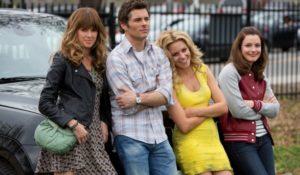 Производство: 2014 г. СШАРежиссер: Стивен БриллВ ролях: Элизабет Бэнкс, Джеймс Марсден, Гиллиан Джейкобс, Сара Райт, Итан Сапли, Билл Бёрр, Кен Давитян, Лоуренс Гиллиард мл., Альфонсо МакОли, Дэвон МакДональд20 марта в 19:30 — «Лучше не бывает»Мелвин Адал, психически неуравновешенный эксцентричный писатель, ненавидит буквально всех вокруг. Из-за своего странного поведения он одинок и часто попадает в комичные ситуации. Но неожиданно его уединение нарушается. Мелвину приходится ухаживать за соседской собакой, и незаметно для себя он учится у нее доброте и преданности. За стеной собственного равнодушия ему открывается прекрасный мир человеческих чувств...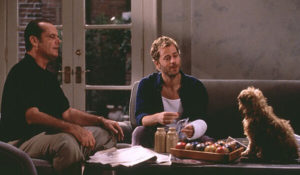 Производство: 1997  г. СШАРежиссер: Джеймс Л. БруксВ ролях: Джек Николсон, Хелен Хант, Грег Киннир29 марта в 19:30 — «Будь моим парнем на пять минут»Ник только что получил отставку у своей подружки Триши. Настроение на нуле. Хотя у него есть грандиозный план, как вернуть свою девушку. Он дарит ей музыкальное послание. Но диски с его подборками тут же оказываются на помойке. Ну, не совсем на помойке. Подруга Триши - Нора обожает ту же самую музыку и забирает диски себе, также поссорившись с Тришей. И вот, Ник и Нора оказываются в одном и том же клубе, где Ник исполняет чудесную мелодию, которая привлекает Нору. Она узнает в нем своего бывшего, и когда в клуб неожиданно является Триша с новым бойфрендом, Нора бросается к Нику с просьбой стать ее парнем на пять минут, чтобы утереть нос Трише. Никто и не подозревал, чем могут обернуться эти неожиданные хитросплетения.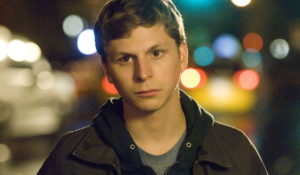 Производство: 2008  г. СШАРежиссер: Питер СоллеттВ ролях: Майкл Сера, Кэт Деннингс, Аарон Ю